TANGMERE PARISH COUNCIL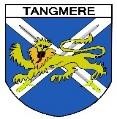 	 	 	 	 	 	Clerk to the Council 		 	 	 	 	 	 	Caroline Davison 	 	 	 	 	 	 	 	Tangmere Village Centre 	 	 	 	 	 	Malcolm Road 	 	 	 	 	 	 	Tangmere PO20 2HS 	 	 	 	 	 	 	 	 	 	 	07765011116	 	 	 	 	 	clerk@tangmere-pc.gov.uk ENVIRONMENT COMMITTEE MEETINGTuesday 9 April 2024 Members are hereby summoned to attend a meeting of the Environment Committee to be held in Community Hall at Tangmere Village Centre, Malcolm Road, PO20 2HS to commence at 7.00pm on Tuesday 9 April 2024  2 April 2024  		 	 	 	 	              Caroline Davison - Parish Clerk AGENDA WelcomeTo appoint a Chairman for this MeetingApologies for absenceTo receive apologies for absence Declarations of Interest To receive from Members any declarations of disclosable pecuniary and nonpecuniary interests in relation to any items included on the Agenda required to be disclosed by the Localism Act 2011 and the Tangmere Parish Council Members’ Code of Conduct. Any written dispensation requests received by the Clerk will also be considered.Public participation Members of the public present may make representations or raise questions on issues included on the Agenda. This session to be conducted in accordance with Standing Order 3e to 3k. Minutes To approve as an accurate record the Minutes of the Meeting held on Tuesday 6 February 2024 (draft minutes circulated with this Agenda).PlanningTo consider Planning Applications received since last meeting.TG/24/00753/OBG – Large Scale Major Development - DwellingsProposal: Discharge of obligations at schedule 1 paragraph 3.2 and 5.4 of the S106 agreement dated24/07/2019 (18/03143/FUL) relating to Open Space & Unadopted Roads.Land West Of Little Paddocks, City Fields Way, Tangmere, West SussexTG/23/02596/DOM - Case Officer: Vicki Baker17 Nettleton Avenue Tangmere Chichester West SussexTwo storey side extension and front entrance canopy.https://publicaccess.chichester.gov.uk/online-applications/applicationDetails.do?activeTab=summary&keyVal=S47L5GERFVM00TG/24/00640/TPA - Case Officer: Henry Whitby3 Meadowside Walk Tangmere Chichester West SussexFeel 1 no. Oak tree (T1). Subject to 95/01027/TPO.https://publicaccess.chichester.gov.uk/online-applications/applicationDetails.do?activeTab=summary&keyVal=SAA15ZERHPM00To note Planning Decisions received since last meeting.TG/23/02125/FULMs Caroline DavisonTangmere Village Centre Malcolm Road Tangmere Chichester West Sussex PO20 2HS Alterations and resurfacing of the Village Centre car park with a permeable (full infiltration) flexible surface.PERMITTG/24/00163/ELDMr & Mrs ForsterRosedale Cottage Arundel Road Tangmere Chichester West Sussex PO18 0DU Existing lawful development certificate for use of land and former dwelling (Rosedale Cottage) as a builders' yard.PERMITArchaeological works on Tangmere Strategic Development SiteTo note plans to undertake archaeological works.  A notification for these works has been sent to residents.Tangmere Allotments Advisory Group (TAAG)To receive an update report following the meeting held on 19 March 2024 and to consider any recommendations therein.To note that the next TAAG meeting is scheduled for 11 June 2024.Routine Recreation Field and Amenity InspectionTo appoint a member to undertake the weekly inspections until the next Environment Committee Meeting.SIDsTo agree to repair or replace the broken SID.To consider the location of an additional SID at the Museum end of Tangmere Road.Traffic Issues in TangmereTo receive an update report regarding action to address traffic issues in Tangmere.Action Points   To note the latest position/action in relation to items not otherwise covered elsewhere on the Agenda for this meeting:13. Correspondence received and Agenda Items for next meeting        13. Date of next meetingTo note the next meeting of the Environment Committee is scheduled to be held on Tuesday 18 June 2024 at the Village Centre, Tangmere.  Public AttendanceMembers of the public are very welcome to attend this meeting.  If you would like to make comments or have a view on any item on this Agenda you wish to have taken into consideration, you are invited to write to the Clerk or contact a Parish Councillor prior to the meeting.Filming and Use of Social MediaDuring this meeting the public are permitted to film the Council in the public session of a meeting or use social media, providing it does not disrupt the meeting.  The audience should not be filmed.  You are encouraged to let the Clerk know in advance if you wish to film.  All members of the public are requested to switch their mobile devices to silent for the duration of the meeting.  (The Local Authorities (Executive Arrangements) (Meetings and Access to Information) (England) Regulations 2012).Ref.Location/ItemLatest Reported Position/Actioni)Area at the top of Copper Beech DriveThere is nothing further to report for this meeting.ii)Southern Water Pumping Station by the MuseumTo note any updates since last meeting.iii)Maintenance of land at junction of Church Lane/ Tangmere RoadThere is nothing further to report for this meeting.iv)Bishops Road UpdateThe Clerk is working liaison with the District Councillor David Betts to progress this matter through CDC Planning Enforcement.v)Bus Stops/SheltersTo receive an update report on ongoing research into the viability of installing a bench or bus shelter near to the bus stop located close to the entrance to the Glebe.vi)Maintenance & Landscaping at Lysander WayThere is nothing further to report for this meeting.vii)Trees and HedgesTo note any updates.To note that the tree outside the Coop has not yet been removed.